Spring 2012 Graduate Exit Survey Results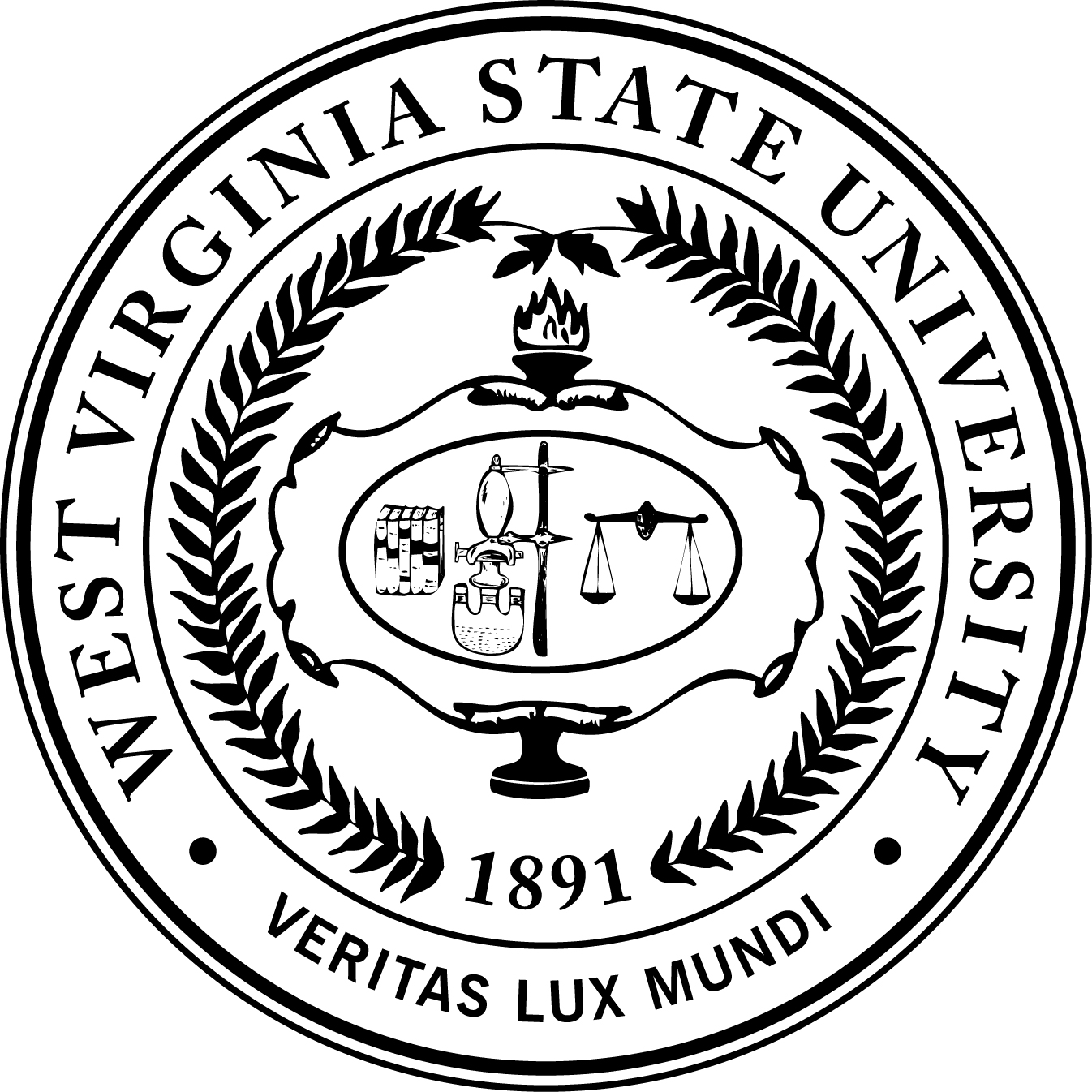 College of Arts and HumanitiesIssued May 16, 2012Office of Institutional Research and EffectivenessDr. Barry Pelphrey, Director201 Campbell Conference CenterPO Box 1000Institute, WV 25112Phone: 304-766-4186Fax: 304-766-4244						Section 1: Demographics of the RespondentsInteresting facts:During this semester, the prospecting graduating students of the College of Arts and Humanities made up 14.8% of all completed surveys, with 72.7% of those submissions from the Communications Department.45.5% of respondents enrolled into WVSU immediately after graduating high school.40.9% of respondents are first-generation college graduates1Section 1: Demographics of Respondents2Section 1: Demographics of RespondentsDepartmentsArt	  4Communications	  2English	163Section 1: Demographics of Respondents45Section 1: Demographics of Respondents6Section 2: Academic Department and Program EvaluationThis section of the GES allows students to evaluate their educational program within the College of Arts and Humanities. Students were asked to rate their program’s efficacy in such areas as teaching effectiveness, class availability, use of technology, etc.Responses are presented by first gathering scores of the college as a whole and then by individual departments. Each graph addresses one question and provides the level of satisfaction for the respondents based on their academic career experience. The scores range from Zero (Not at All Satisfied) to Three (Very Satisfied).Interesting facts:83.3% of the respondents in the College of Arts and Humanities indicated that they would recommend WVSU to a person seeking their academic program33.3% of the respondents in the College of Arts and Humanities indicated that they were very satisfied with the effectiveness of the teaching in the College of Arts and Humanities7Section 2: Academic Department and Program Evaluation8Section 2: Academic Department and Program Evaluation9Section 2: Academic Department and Program Evaluation10Section 2: Academic Department and Program Evaluation11Section 3: Evaluation of Support ServicesIn this section of the GES, students are asked to rate the overall quality of the support services offered to students within the College of Arts and Humanities at WVSU. The graph illustrates the mean score for each question. This will provide a representation of how different support services are performing in their functional area. Ratings range from one (Poor) to four (Excellent). Interesting facts:Responding students in the College of Arts and Humanities were most satisfied with the quality of assistance provided by the library staff. Responding students in the College of Arts and Humanities were least satisfied with the quality of student activities (recreational and social Programs),  29.1% rating the activities poor.12Section 3: Evaluation of Support Services13Section 4: College Goals and AchievementsIn this section of the GES, students are asked to rate the overall quality of assistance offered to them at WVSU in reaching their college goals and achievements. They are also asked to indicate future education goals.This first graph shows the mean score indicating how the responding seniors rate the assistance of WVSU in reaching their goals and achievements. The rating range of the first graph is from one (Not at All) to four (Very Much).Interesting Facts:Respondents in the College of Arts and Humanities indicated that they received the most assistance in independent learning, understanding influence of history on present and future, and speaking effectively in public.Respondents in the College of Arts and Humanities indicated that they received the least assistance in ability to use mathematics effectively.14Section 4: College Goals and Achievements15Section 5: Life Goals and Future PlansIn this section of the GES, students are asked to indicate the level of importance regarding possible future plans and life goals.Interesting Facts63% of respondents in the College of Arts and Humanities indicated that it was extremely important for them to enter Graduate School. 62% of respondents in the College of Arts and Humanities indicated that they would prefer WVSU as a Graduate option if the program were offered.16Section 5: Life Goals and Future Plans17Section 5: Life Goals and Future Plans18Section 5: Life Goals and Future Plans19Section 5: Life Goals and Future PlansComments made by the respondents on why they indicated whether or not they would prefer West Virginia State University as a Graduate School if their program were offered. No I would not prefer because:there is no graduate program for art at StateThere is not a lot of promising opportunity in WV.WVSU would never get an MFA programI was actually told by the chair of my department not to get my Masters here. They told me it would look better to go elsewhere for that portion of my education.Acting/directing would be better in New York or LALimited to no online programs.I was always taught that it isn't preferred to get your undergrad and graduate degrees from the same institution.Yes, I would prefer because:I would like to attend graduate school here at WVSU due to the relationships that i have built with many of the staff and faculty.The media studies program is excellent at WVSU.Because of the close proximity to where I liveOut of convenience to home and family.I feel confident that my master’s degree earned at WVSU would be equivalent to any other schoolIt all depends if i choose to stay in the state of West Virginia. there are other places i would like to explore, but whatever decisions i make in the preceding months will determineBecause I like it here.The proximity would be closer and I would already be familiar with the institutionI would prefer to stay locally around here if possible, so of course if WVSU offered it I would pursue hereI don't want to move.20Section 6: Employment and Workforce DevelopmentThis section gives us a glimpse of our students’ professional lives, current employment, and anticipated changes in career upon graduation.Interesting Facts:37.5% of the respondents in the College of Arts and Humanities stated that they were working in the same job as before enrolling at West Virginia State University21Section 6: Employment and Workforce Development22Section 6: Employment and Workforce Development23